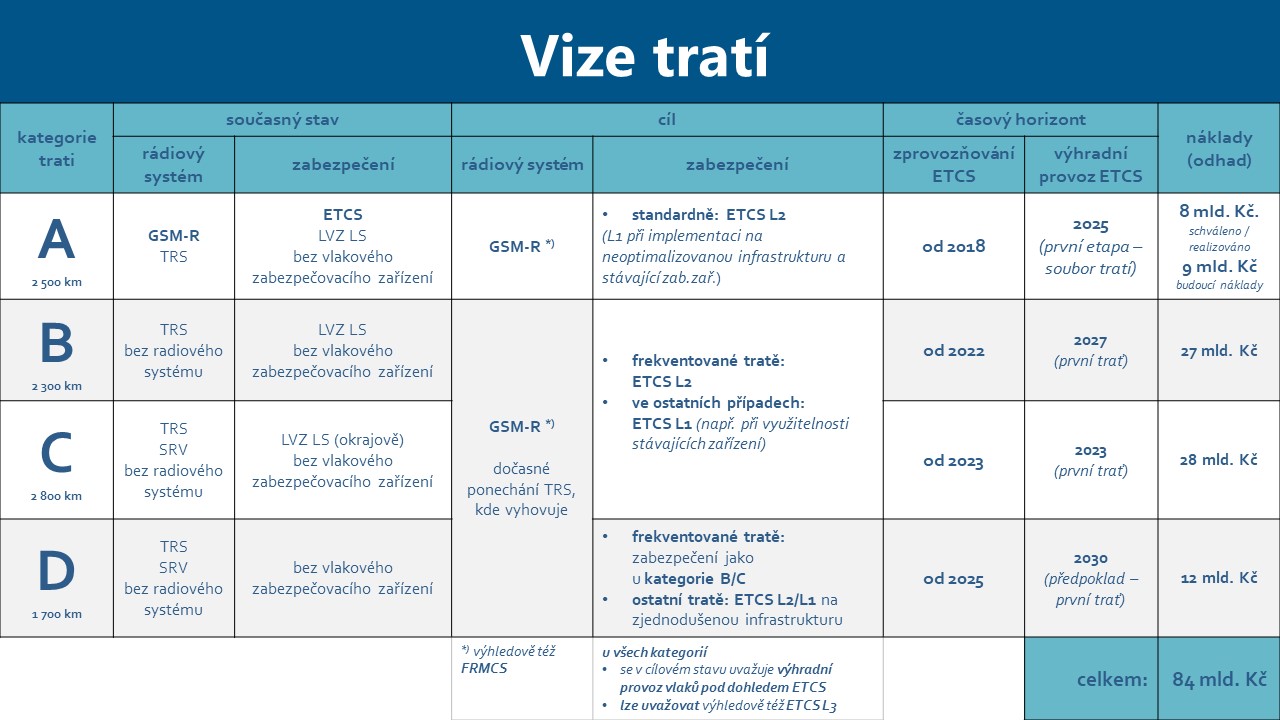     A: Celostátní tratě v síti TEN-T
    B: Celostátní tratě mimo síť TEN-T
    C: Regionální tratě provozované podle předpisu SŽ D1
    D: Regionální tratě se zjednodušeným způsobem řízení dopravy provozované podle předpisu SŽ D3